DAFTAR RIWAYAT HIDUPNama Lengkap           : Sulistyaningsih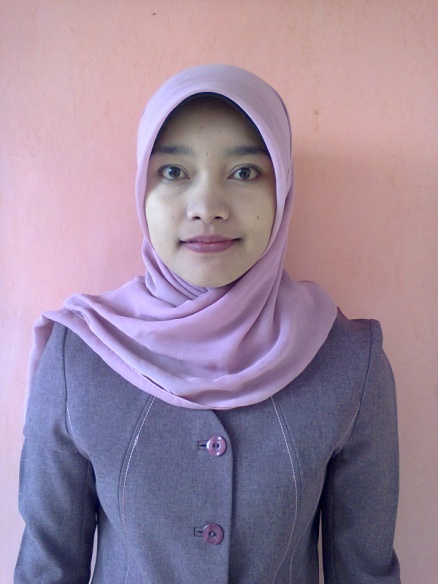 Jenis Kelamin             : PerempuanTempat Tanggal lahir : Yogyakarta, 23 Januari 1988Agama                         : IslamAlamat                  : Wonongso, Rt 01/09 Ngawen,                                        Gunung  Kidul, Yogyakarta.menyelesaikan pendidikan Sekolah Dasar pada tahun 2001 di SDN Jurang jero, Yogyakarta, menyelesaikan Sekolah Menengah Pertama pada tahun 2004 di SMPN 2 Ngawen, Yogyakarta, Pada tahun 2007 menyelesaikan Sekolah Menengah Kejuruan di  SMK Muhammadiyah Semin, Yogyakarta, tahun 2010 tercatat sebagai Mahasiswa Universitas Pasundan Bandung, jurusan PGSD hingga sekarang.